                ГЛАВА МО НОВОСВЕТСКОЕ СЕЛЬСКОЕ ПОСЕЛЕНИЕГАТЧИНСКОГО МУНИЦИПАЛЬНОГО РАЙОНАПОСТАНОВЛЕНИЕот 21 сентября 2016  года			                                                   № 1О проведении публичных слушаний по вопросу предоставления разрешения на отклонение от предельных параметров разрешённого строительства объекта капитального строительства (отдельно стоящий объект торговли) до 60% ,что составит 496,8 кв.м общей площади строения на земельном участке по адресу: Ленинградская область, Гатчинский район, поселок   Новый Свет, уч.30-аРассмотрев заявление представителя ИП Приходько В.М. Сафонова О.В.(доверенность 78А А 9820523 зарегистрирована в реестре №20-45 20.01.2016г.), ОГРН 308784704500925, ИНН 421701946730,  с учетом положений Федерального закона от 06.10.2003 № 131-ФЗ «Об общих принципах организации местного самоуправления в Российской Федерации», Градостроительного кодекса Российской Федерации, областного закона Ленинградской области от 22.12.2015 № 137-оз «О перераспределении между органами местного самоуправления Ленинградской области и органами государственной власти Ленинградской области отдельных полномочий в области земельных отношений», областного закона Ленинградской области от 28.12.2015 № 141-оз «О наделении органов местного самоуправления отдельными полномочиями в области земельных отношений, отнесенными к полномочиям органов государственной власти Ленинградской области», Устава Новосветского сельского поселения Гатчинского муниципального района, Положения об организации и проведении публичных слушаний, утвержденного решением совета депутатов Новосветского сельского поселения Гатчинского муниципального района Ленинградской области от 21.02.2013 № 8 «Об утверждении Положения об организации и проведении публичных слушаний в муниципальном образовании Новосветское сельское поселение Гатчинского муниципального района Ленинградской области»,ПОСТАНОВЛЯЮ:1. Провести 20 октября 2016 года в 17 ч. 00 мин. публичные слушания по вопросу предоставления разрешения на отклонение от предельных параметров разрешённого строительства объекта капитального строительства (отдельно стоящий объект торговли) до 60%,что составит 496,8 кв.м общей площади строения, расположенного по адресу: Ленинградская область, Гатчинский район, поселок Новый Свет, уч.30-а (далее – Публичные слушания).2. Установить:2.1. Публичные слушания проводятся на территории МО «Новосветское сельское поселение» Гатчинского муниципального района Ленинградской области.2.2. Дату, время и место проведения Публичных слушаний - 20 октября          2016 года в 17 ч. 00 мин., по адресу: Ленинградская область, Гатчинский район, пос. Новый Свет, д. 72, каб. 6.3. Обеспечить размещение информационного сообщения о проведении Публичных слушаний не позднее десяти дней с момента принятия настоящего постановления в  электронной газете «Гатчинская правда. ру», на официальном сайте МО «Новосветское сельское поселение»;4 Заключение о результатах проведения Публичных слушаний  опубликовать в электронной газете «Гатчинская правда.ру» и разместить на официальном сайте МО «Новосветское сельское поселение».5. Определить ответственное лицо по проведению Публичных слушаний -  ведущий специалист по вопросам местного самоуправления и кадровой работе Скворцова В.А.6. Предложения и замечания по вопросу предоставления разрешения на отклонение от предельных параметров разрешённого строительства объекта капитального строительства, расположенного по адресу: Ленинградская область, Гатчинский район, поселок Новый Свет, уч.30-а, принимаются в письменном виде до 18 октября  2016 года с 9 ч. 00 мин. до   13 ч. 00 мин. и с 14 ч. 00 мин. до 17 ч. 00 мин. в  администрации Новосветского сельского поселения по адресу: Ленинградская область, Гатчинский район, пос. Новый Свет, д. 72.7. Рекомендовать индивидуальному предпринимателю Приходько В.М. организовать выставку – экспозицию демонстрационных материалов по обоснованию предоставления разрешения на отклонение от предельных параметров разрешённого строительства объекта капитального строительства, расположенного по адресу: Ленинградская область, Гатчинский район, поселок Новый Свет, уч.30-а в вестибюле администрации Новосветского сельского поселения Гатчинского муниципального района, по адресу: Ленинградская область, Гатчинский район, пос. Новый Свет, д. 72.8. Утвердить текст информационного сообщения о проведении публичных слушаний, согласно приложению.9. Настоящее постановление вступает в силу с момента официального  опубликования в электронной газете «Гатчинская правда.ру», подлежит размещению на официальном сайте МО «Новосветское сельское поселение». Глава МО Новосветское сельское поселение                                     Л.Г.СлезовскаяПриложениек постановлению главыМО Новосветское сельское поселениеГатчинского муниципального районаот  21.09.2016  № 1ИНФОРМАЦИОННОЕ СООБЩЕНИЕо проведении публичных слушанийАдминистрация Новосветского сельского поселения Гатчинского муниципального района приглашает всех заинтересованных лиц принять участие в публичных слушаниях по вопросу предоставления разрешения на отклонение от предельных параметров разрешённого строительства объекта капитального строительства(отдельно стоящий объект торговли)до 60%,что составит 496,8 кв.м. общей площади строения. на земельном участке по адресу: Ленинградская область, Гатчинский район, поселок Новый Свет, уч. 30-а.      Дата и время проведения публичных слушаний – 20 октября  2016 года, 17-00.Место проведения публичных слушаний – здание администрации Новосветского сельского поселения Гатчинского муниципального района, расположенное по адресу: Ленинградская область, Гатчинский район, пос. Новый Свет, д. 72, каб. 6. Организатор слушаний – Администрация Новосветского сельского поселения Гатчинского муниципального района, п. Новый Свет, д.72, тел. 8(81371) 68-888.Экспозиция демонстрационных материалов по вопросу предоставления разрешения на отклонение от предельных параметров разрешённого строительства объекта капитального строительства (отдельно стоящий объект торговли) до 60%,что составит 496,8 кв. м. общей площади строения для земельного участка, расположенного по адресу: Ленинградская область, Гатчинский район, поселок Новый Свет, уч.30-а, организована в вестибюле администрации Новосветского сельского поселения Гатчинского муниципального района, по адресу: Ленинградская область, Гатчинский район, пос. Новый Свет, д. 72, с режимом работы: понедельник - четверг  с  9-00 до 13-00 и с 14-00 до 18-00, пятница с 9-00 до 13-00 и с 14-00 до 17-00.Информационные материалы размещены  на официальном сайте МО «Новосветсткое сельское поселения», по адресу: http://admnovsvet.ru.Предложения и замечания принимаются в письменном виде до 18 октября 2016 года с 9-00 до   13-00 и с 14-00 до 17-00 в Администрации Новосветского сельского поселения, тел. (81371) 68-888.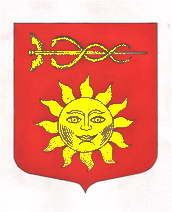 